С 26 ноября будет изменена организация дорожного движения на улице Лесная.Изменения коснуться участка в районе общеобразовательной школы №30 по ул. Астраханская, где будут установлены знаки «Стоянка запрещена, работает эвакуатор». Такое решение принято для обеспечения безопасности детей по дороге к школе. 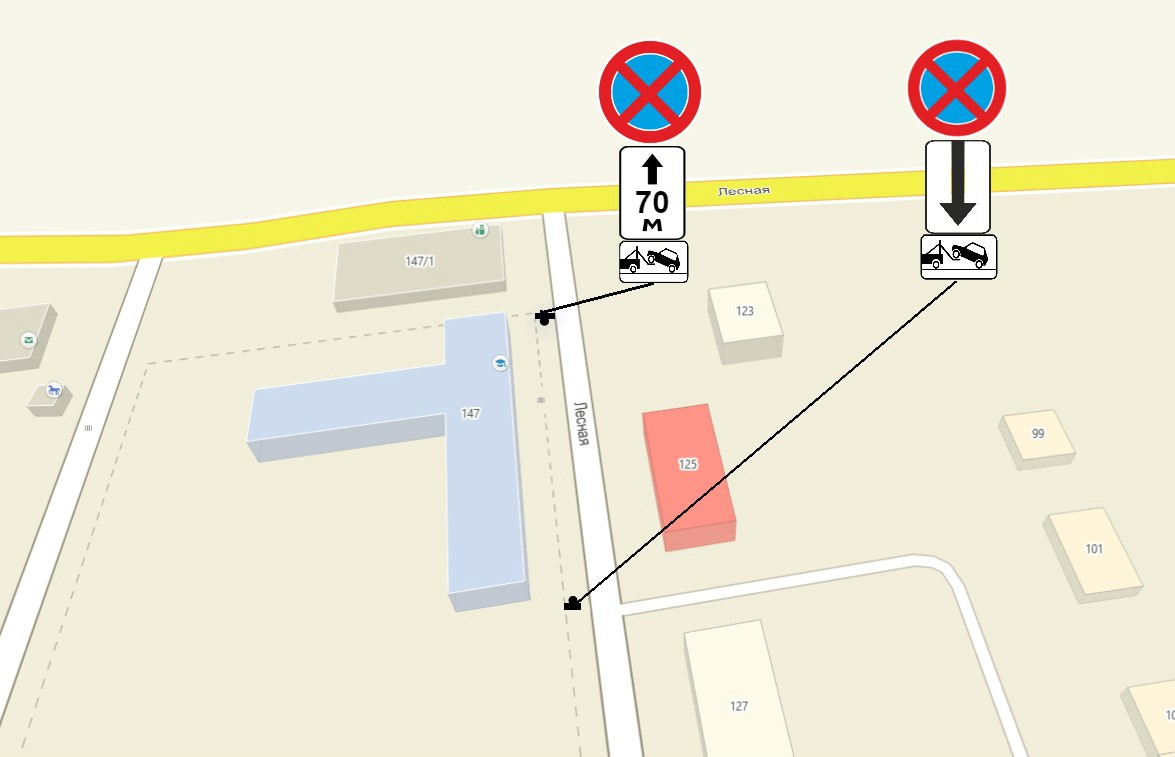 